Посилання на групу "Вчителі початкової школи":https://groups.google.com/a/kubg.edu.ua/forum/?hl=uk#!forum/secondaryschool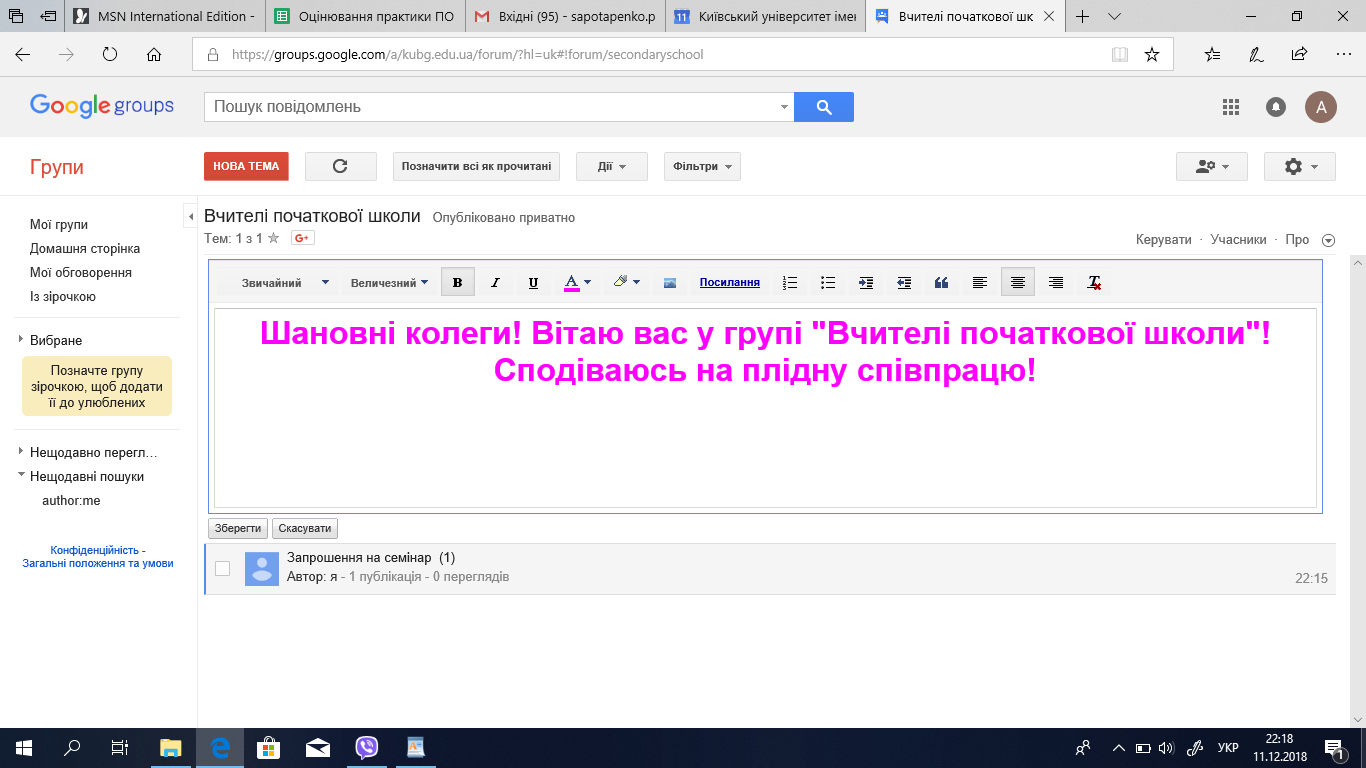 Посилання на запрошення на подію (семінар):https://groups.google.com/a/kubg.edu.ua/forum/?hl=uk#!newtopic/secondaryschool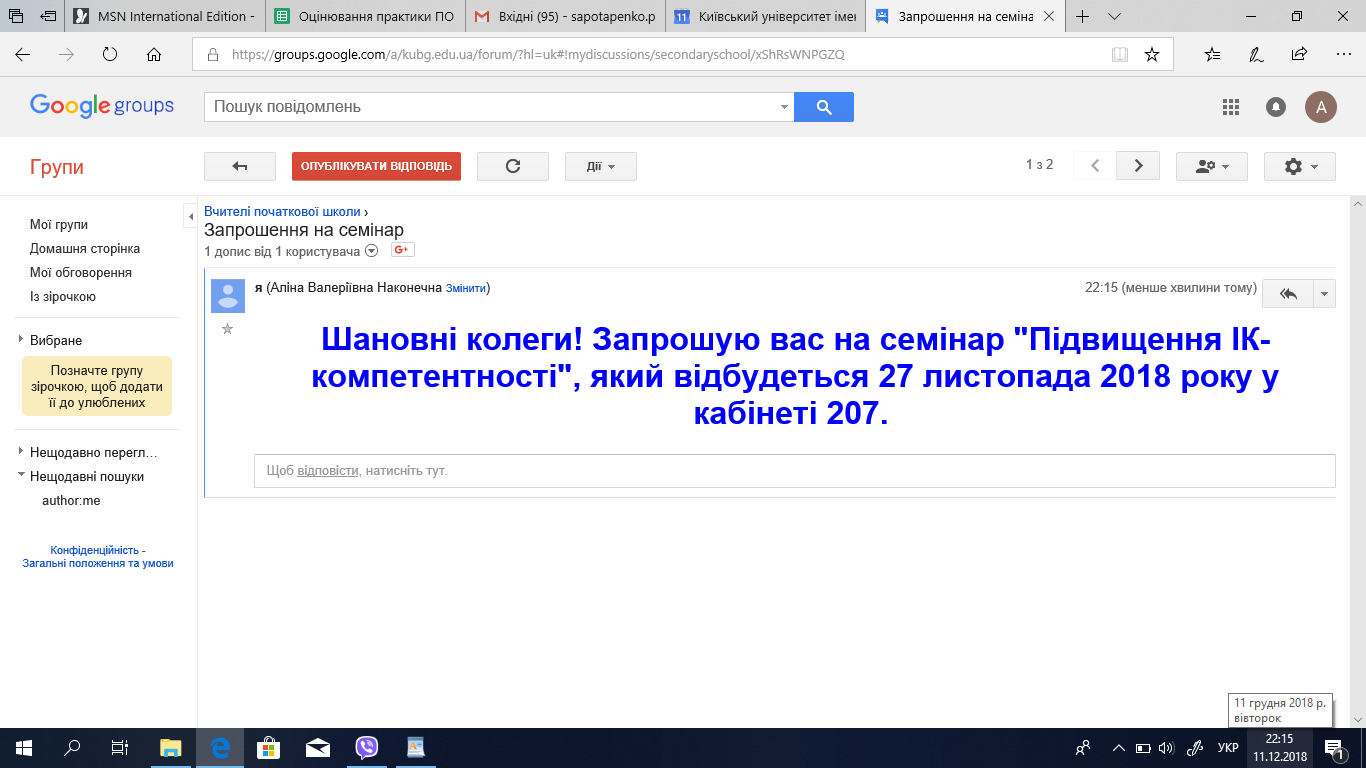 